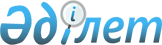 О Государственных холдинговых компаниях
					
			Утративший силу
			
			
		
					Постановление Президента Республики Казахстана от 5 марта 1993 года N 1138. Утратило силу Указом Президента Республики Казахстан от 18 июня 2009 года № 829
      


Сноска. Утратило силу Указом Президента РК от 18.06.2009 


 № 829 


.



      В целях ускорения формирования новых рыночных структур в экономике Республики Казахстан, обеспечения национальных интересов в процессе приватизации, дальнейшего совершенствования государственного регулирования экономики ПОСТАНОВЛЯЮ: 



      1. Утвердить Положение о государственных холдинговых компаниях. 



      Установить, что государственные холдинговые компании создаются в качестве образований, действующих в переходный период, для осуществления эффективного государственного регулирования экономики. 



      2. Кабинету Министров Республики Казахстан определить 




необходимое на переходный период количество холдинговых компаний и принять организационные меры по их учреждению. 3. Государственному комитету Республики Казахстан по государственному имуществу: - утвердить перечни предприятий, государственные пакеты акций которых будут внесены в уставные фонды холдинговых компаний, и обеспечить формирование этих фондов; - разработать и утвердить пакет нормативных документов, регулирующих деятельность холдинговых компаний. Президент Республики Казахстан ПОЛОЖЕНИЕ о Государственных холдинговых компаниях 1. Общие положения 



      1.1. Настоящее Положение распространяется на государственные холдинговые компании или холдинговые компании с участием государства (далее - холдинг), государственная доля капитала которых на момент создания превышала 25 процентов. 



      Под государственными холдингами понимаются холдинговые компании, государственный пакет акций которых составляет 51 и более процентов. 



      1.2. Холдинг является акционерной компанией, создаваемой путем приобретения контрольных пакетов акций акционерных обществ в целях достижения высокого уровня централизации финансовых ресурсов и максимальной прибыльности их использования, повышения эффективности управления предприятиями холдинга и осуществления государственного регулирования их деятельности. 



      Акционерами холдинга могут быть любые юридические и физические лица, действующие на территории Республики Казахстан или за ее пределами, транснациональные компании, объединенные на добровольных началах или по решению органов государственного управления. 



      1.3. Акционерные общества и предприятия, контрольные пакеты акций или государственная доля в имуществе которых входят в состав активов холдинга, далее именуются дочерними. 



      Контрольный пакет акций или государственная доля в имуществе дочерних акционерных обществ или предприятий должны быть такими, чтобы обеспечить холдингу безусловное право принятия или отклонения определенных решений во всех органах управления этих обществ или предприятий (в том числе наличие права вето и "золотой акции"). 



      1.4. Холдинг может создаваться в форме акционерного общества открытого или закрытого типов, что отражается в уставе. При этом для государственных холдингов преимущественной является закрытая форма. 



      1.5. В зависимости от деятельности и выполняемых функций могут различаться следующие виды холдингов: 



      - чистые холдинги, являющие только держателями акций и совершающие операции с ценными бумагами; 



      - смешанные холдинги, осуществляющие кроме функций держателей акций предпринимательскую деятельность. 



      1.6. Холдинги создаются в качестве конкурирующих компаний, с диверсифицированным капиталом. Не допускается создание государственных холдингов на основе объединения, если это приводит к монополизации производства тех или иных видов продукции, работ и услуг на внутреннем рынке. 



      В каждой отрасли создаются несколько конкурирующих холдингов. 



      Не допускается создание холдингов в следующих отраслях: торговле товарами производственно-технического назначения, материально-технического снабжения, торговле потребительскими товарами и общественном питании, сельскохозяйственном производстве, переработке сельскохозяйственной продукции и производственно-техническом обеспечении сельского хозяйства, бытовом обслуживании и коммунальном хозяйстве, транспорте (кроме железнодорожного, авиационного, трубопроводного и предприятий, осуществляющих исключительно международные перевозки). 



      1.7. Холдинги создаются по согласованию с Государственным комитетом Республики Казахстан по антимонопольной политике. Государственный комитет Республики Казахстан по государственному имуществу вправе, на основе рекомендаций Государственного комитета Республики Казахстан по антимонопольной политике, устанавливать в уставе государственного холдинга ограничения на характер предпринимательской деятельности и пределы полномочий по принятию решений, влияющих на деятельность дочерних предприятий. 



      1.8. На государственные холдинги возлагается: 



      - контроль за соблюдением государственных интересов в деятельности акционерных обществ и предприятий, входящих в холдинг; 



      - проведение реконструкции предприятий, с целью сокращения государственных дотаций, увеличения их производственно-экономической эффективности; 



      - назначение руководителей предприятий, входящих в государственный холдинг; 



      - осуществление поиска зарубежных и отечественных инвесторов для финансирования дочерних обществ и предприятий; 



      - обеспечение мер по приватизации государственных предприятий. 



      1.9. Основными видами деятельности холдинга могут быть финансовая, производственная, учредительская, инвестиционная, коммерческая, а также иные, не запрещенные законодательством Республики Казахстан. 



      1.10. В зависимости от вида деятельности холдинг осуществляет следующие функции: 



      - ускоряет смену собственников предприятий и иных имущественных комплексов; 



      - облегчает перелив капитала из одних отраслей в другие; 



      - создает условия по обеспечению устойчивой доходности производства его участников; 



      - концентрирует финансовые ресурсы участников в размерах их взносов в уставной фонд, определяет стратегию и оптимальные условия их эффективного использования; 



      - оказывает услуги при изменении производственных программ, диверсификации рынков и проведении инвестиционной политики; 



      - учреждает акционерные общества различных видов, выпускает акции и другие ценные бумаги, реализует их на внутреннем и внешнем рынках; 



      - обменивает, совершает куплю-продажу акций и иных ценных бумаг других акционерных обществ и холдингов; 



      - выступает посредником или доверенным лицом государственных органов в управлении государственным пакетом акций акционерных обществ; 



      - производит инвестирование в производственную, коммерческую и научно-техническую деятельность; 



      - предоставляет финансовую помощь при необходимости санирования предприятий-участников; 



      - изучает и анализирует сбалансированность производственных программ предприятий холдинга, рыночную конъюнктуру, осуществляет маркетинговую деятельность; 



      - формирует стратегию и тактику в области научно-технических разработок, стандартизации, унификации продукции, экологии производства и социальных программ трудовых коллективов участников холдинга; 



      - обеспечивает повышение рентабельности производства, конкурентоспособности продукции и услуг на внутреннем и внешнем рынках; 



      - формирует новые производственные, товарные, инжиниринговые, финансово-кредитные организационные структуры; 



      - осуществляет операции с движимым и недвижимым имуществом, коммерческую, кредитную и иную деятельность гарантирует платежи, поручительства, оплату векселей и обеспечивает другие гарантии, в том числе имущественные (в соответствии с действующим законодательством); 



      - предоставляет гарантии по техническому развитию предприятий, выбору направлений диверсификации производства; 



      - ведет обязательное страхование имущества холдинга и дочерних обществ и предприятий; 



      - осуществляет внешнеэкономическую деятельность; 



      - выполняет иные виды деятельности, не противоречащие действующему законодательству. 





 



            2. Порядок формирования и учреждения холдинга 





 



      2.1. Холдинги могут создаваться при объединении пакетов акций юридически самостоятельных предприятий и при учреждении новых акционерных обществ. 



      2.2. При образовании новых холдингов им может быть делегировано право управления государственными предприятиями, не прошедшими процесса акционирования или не подлежащими приватизации. 



      2.3. Преобразование собственности предприятий, подлежащих в дальнейшем акционированию, осуществляется при содействии холдинга в соответствии с Национальной программой разгосударствления и приватизации в Республике Казахстан на 1993-1995 годы (II-ой этап). 



      2.4. По мере акционирования входящих в холдинг государственных предприятий пакеты акций, принадлежащие государству, передаются во владение, пользование и управление государственному холдингу. 



      2.5. Вопросы передачи указанных пакетов акций в тот или иной холдинг решаются Государственным комитетом Республики Казахстан по государственному имуществу. 



      2.6. Государство имеет право привлекать инвесторов в качестве акционеров государственных холдингов. При этом во всех случаях государственный пакет акций холдинга не может составлять менее 51 процента от уставного капитала. 



      2.7. Решения об учреждении холдингов принимаются Президентом Республики Казахстан или по его поручению Кабинетом Министров Республики Казахстан в соответствии с Национальной программой разгосударствления и приватизации в Республике Казахстан на 1993-1995 годы (второй этап). 



      2.8. Учредителем холдинга со стороны государства выступает Государственный комитет Республики Казахстан по государственному имуществу. 



      2.9. Учредителями дочерних обществ являются холдинги и (или) Государственный комитет Республики Казахстан по государственному имуществу и его территориальные комитеты. 



      2.10. Число участников (акционеров) холдинга не ограничивается. В число участников холдинга и его дочерних обществ при их создании могут входить юридические и физические лица. 



      2.11. При учреждении государственного холдинга доля государства составляет не менее 51 процента от уставного капитала. 



      При учреждении холдинга с государственным участием учредитель в лице представителя собственника государственного имущества во всех случаях должен быть держателем акций на сумму не менее 25 процентов уставного капитала холдинга. 



      2.12. Для всех участников, кроме Государственного комитета Республики Казахстан по государственному имуществу, для участия в холдинге обязательным является внесение собственных финансовых или имущественных ресурсов в уставной капитал. 



      2.13. При создании холдинга в порядке объединения пакетов акций самостоятельных обществ Госкомимущество Республики Казахстан: 



      - определяет перечни предприятий, включаемых в холдинг; 



      - рассматривает возможные способы привлечения дополнительных инвестиций, при необходимости проводит конкурсы среди потенциальных инвесторов (в том числе иностранных) для включения их в число участников холдинговой компании; 



      - при преобразовании в холдинг крупного предприятия с выделением из его состава подразделений в качестве самостоятельных предприятий оценивает целесообразность увеличения уставного фонда всего предприятия или выделяемых подразделений. 



      2.14. Госкомимущество Республики Казахстан, в случае принятия решения о создании холдинга, создает комиссию, разрабатывающую учредительные документы холдинга, отражающие следующие вопросы: 



      - размеры, порядок формирования и оплаты уставного капитала 




холдинга; - величину, состав и способ внесения вклада государства в уставной фонд; - предельные размеры отчислений от дивидендов, получаемых холдингом по принадлежащим ему акциям, направляемых на содержание его аппарата; - порядок финансирования затрат, связанных с учреждением холдинга. 3. Органы управления холдинга 3.1. Органами управления холдинга являются: - наблюдательный совет в составе: Президента холдинга, представителей Государственного комитета Республики Казахстан по государственному имуществу, министерств экономики, финансов, представителей отраслевых министерств Республики Казахстан, представителей акционеров холдинга; 



      - правление (исполнительная дирекция) холдинга, члены которого работают на контрактной основе. 



      Не допускается представительство одного лица более чем в двух наблюдательных советах холдингов. 



      3.2. Правление действует от имени холдинга и решает все вопросы текущей деятельности холдинга кроме тех, которые в соответствии с уставом входят в исключительную компетенцию общего собрания акционеров или наблюдательного совета. 



      3.3. Президент холдинга осуществляет руководство деятельностью холдинга в соответствии с уставом и настоящим положением. 



      Президент холдинга возглавляет правление и входит по должности в состав наблюдательного совета. 



      Президент государственного холдинга, утверждается Правительством Республики Казахстан. 



      3.4. Наблюдательный совет холдинга заключает контракты с Президентом и членами правления холдинга, а также может назначать своих представителей в наблюдательные советы дочерних обществ и предприятий. 



      3.5. Наблюдательные советы и руководство дочерних обществ и предприятий формируются правлением холдинга. 



      Наблюдательные советы дочерних обществ и предприятий заключают контракты с президентами и членами правления (исполнительной дирекции) дочернего предприятия или общества. 



      3.6. Президенты дочерних акционерных обществ и руководители дочерних предприятий утверждаются наблюдательным советом холдинга, по представлению наблюдательных советов этих обществ или предприятий. 



      3.7. Контрольным органом холдинга является ревизионная комиссия, создаваемая и функционирующая в соответствии с Законом Республики Казахстан "О хозяйственных товариществах и акционерных обществах". 





 



      4. Прекращение деятельности холдинга 





 



      4.1. Прекращение деятельности, ликвидация и реорганизация государственного холдинга осуществляется по решению Правительства в соответствии с действующим законодательством. 



      4.2. Прекращение деятельности, ликвидация и реорганизация холдинга с участием государства осуществляется в соответствии со статьями 23 и 77 Закона Республики Казахстан "О хозяйственных товариществах и акционерных обществах". 





 



      5. Заключительные положения 





 



      5.1. Холдинги обязаны ежеквартально публиковать свои балансы, счета прибылей и убытков, а также полные сведения о принадлежащих им акциях (долях участия в капитале) других предприятий в форме, устанавливаемой Государственным комитетом Республики Казахстан по государственному имуществу. 



      5.2. Сведения о купле-продаже холдингом более 10 процентов акций любого предприятия (в том числе дочернего) подлежат опубликованию в недельный срок с момента совершения сделки. 



      5.3. Установление дочерним обществом или предприятием каких бы то ни было ограничений на допуск холдинга к любой информации о своей деятельности, включая отнесенную к коммерческой тайне, не допускается. 



 

					© 2012. РГП на ПХВ «Институт законодательства и правовой информации Республики Казахстан» Министерства юстиции Республики Казахстан
				